 Заключениена проект постановления администрации Партизанского городского округа «О внесении изменений в муниципальную программу «Формирование современной городской среды Партизанского городского округа» на 2018-2024 годы, утвержденную постановлением администрации Партизанского городского округа от 26 августа 2017 года №1420-па»  17.12.2021                                                                                                           		     №114Настоящее заключение составлено по результатам проведения экспертно-аналитического мероприятия - финансово-экономической экспертизы проекта постановления администрации Партизанского городского округа «О внесении изменений в муниципальную программу «Формирование современной городской среды Партизанского городского округа» на 2018-2024 годы, утвержденную постановлением администрации Партизанского городского округа от 26 августа 2017 года №1420-па» (далее по тексту- Проект). Экспертиза Проекта проведена, заключение подготовлено на основании пункта 2 статьи 157 Бюджетного кодекса Российской Федерации, статьи 9 Федерального закона Российской Федерации от 07.02.2011 №6- ФЗ «Об общих принципах организации и деятельности контрольно - счетных органов субъектов Российской Федерации и  муниципальных образований», статьи 8 Положения «О контрольно – счетной палате Партизанского городского округа», принятого решением Думы Партизанского городского округа от 01.10.2021 №297, плана работы Контрольно-счетной палаты 2021 года. Экспертиза проведена главным инспектором Контрольно – счетной палаты Партизанского городского округа Витязь Мариной Викторовной на основании распоряжения от 16.12.2021 №01-04/148.Проект поступил в Контрольно-счетную палату Партизанского городского округа 16.12.2021, с сопроводительным письмом от 15.12.2021 №3-04/953. Одновременно с Проектом представлены: пояснительная записка, копия листа согласования Проекта, копия заключения начальника юридического отдела администрации Партизанского городского округа. При проведении экспертизы использовались следующие нормативные правовые, правовые акты, документы и материалы:- Бюджетный Кодекс Российской Федерации;- Федеральный закон от 06.10.2003 №131-ФЗ «Об общих принципах организации местного самоуправления в Российской Федерации»;- «Порядок принятия решения о разработке, формировании и реализации муниципальных программ и оценки эффективности их реализации», утвержденный постановлением администрации Партизанского городского округа от 26.08.2013 №890-па;- Решение «О внесении изменений в Решение Думы ПГО «О бюджете Партизанского городского округа на 2021 год и на плановый период 2022 и 2023 годов», принятое решением Думы Партизанского городского округа от  08.12.2021 №317 –Р . - Решение «О бюджете Партизанского городского округа на 2022 год и на плановый период 2023 и 2024 годов», принятое решением Думы Партизанского городского округа от  08.12.2021 №318 –Р . Финансово-экономическая экспертиза проекта проведена с целью проверки обоснованности разработки, принятия и его соответствия требованиям действующего законодательства, нормативных правовых и правовых актов.В ходе экспертно –аналитического мероприятия –экспертизы проекта постановления администрации Партизанского городского округа установлено следующее:1. Представленный Проект постановления (подпункты 1.1., 1.2., 1.3. пункта 1 Проекта) предусматривает внесение следующих изменений в общие показатели, отражающие ресурсное обеспечение мероприятий муниципальной программы «Формирование современной городской среды Партизанского городского округа» на 2018-2024 годы, утвержденной постановлением администрации Партизанского городского округа от 26 августа 2017 года №1420-па),  в частности Проектом предусмотрено:-В разделе «Объем средств местного бюджета на финансирование муниципальной программы и прогнозная оценка привлекаемых на реализацию ее целей средств федерального, краевого бюджетов, иных внебюджетных источников, в случае участия их в реализации муниципальной программы» паспорта Программы следующие изменения:  -увеличение общего объема финансирования Программы с 251 336,40  тыс. рублей  до 259 574,86 тыс. рублей, то есть на  8 238,46  тыс. рублей, в том числе по источникам финансирования:- уменьшение общего объема финансирования из местного бюджета с 17 081,66  тыс. рублей  до 13 712,74 тыс. рублей, то есть на 3 368,92 тыс. рублей; - увеличение общего объема финансирования по прогнозной оценке привлекаемых из краевого бюджета с 126 073,51  тыс. рублей  до 140 138,08 тыс. рублей, то есть на 14 064,57 тыс. рублей;- уменьшение общего объема финансирования по прогнозной оценке привлекаемых из федерального бюджета с 108 181,23  тыс. рублей  до 105 724,04 тыс. рублей то есть на 2 457,19 тыс. рублей; Увеличение / уменьшение/ на 2022 год и плановый период 2023 и 2024 годов объема финансирования по программе предусмотрено по основным подпрограммам основного программного мероприятий как:- «Улучшение состояния дворовых территорий» в рамках подпрограммы «Благоустройство дворовых территорий Партизанского городского округа» с 8 290,00 тыс. рублей до 0 тыс. рублей , уменьшены ассигнования по  финансированию из местного бюджета;- «Улучшение состояния территорий общественного пользования» в рамках подпрограммы «Благоустройство территорий общественного пользования Партизанского городского округа» с 108 638,47 тыс. рублей до 109 805,58 тыс. рублей , то есть на 1 167,11 тыс. рублей увеличены бюджетные ассигнования;«Улучшение состояния территорий» в рамках подпрограммы «Благоустройство территории детских и спортивных площадок Партизанского городского округа » с 128 376,02 тыс. рублей до 143 737,37 тыс. рублей , то есть на 15 361,35 тыс. рублей увеличены бюджетные ассигнования;Внесены изменения в пункт1 приложения№1«Сведения о показателях ( индикаторах ) муниципальной программы «Формирование современной городской среды Партизанского городского округа» на 2018-2024 годы.     Индикатор: «Доля благоустроенных  дворовых территорий, соответствующих эксплуатационным нормам и требованиям» изложен в новой редакции:   «Доля благоустроенных  дворовых территорий, соответствующих эксплуатационным нормам и требованиям, в том числе  оборудованными спортивными и игровыми площадками»При анализе, предусмотренных Проектом постановления, значений показателей финансового обеспечения муниципальной программы «Формирование современной городской среды Партизанского городского округа» на 2018-2024 годы, утвержденной постановлением администрации Партизанского городского округа от 26 августа 2017 года №1420-па, установлено, что они по периоду в котором они отражаются, источнику финансирования соответствуют показателям Решения «О бюджете Партизанского городского округа на 2021 год и на плановый период 2022 и 2023 годов» (в редакции Решения Думы от 08.12.2021 №318 – Р  «О бюджете Партизанского городского округа на 2022 год и на плановый период 2023 и 2024 годов»»).  В соответствии с пунктом 4.3. «Порядка принятия решения о разработке, формировании и реализации муниципальных программ и оценки эффективности их реализации», утвержденного постановлением администрации Партизанского городского округа от 26.08.2013 №890-па, объем бюджетных ассигнований на финансовое обеспечение реализации муниципальных программ утверждается решением о бюджете городского округа по соответствующей каждой программе целевой статье расходов бюджета.В соответствии с пунктом 4.4. того же Порядка при несоответствии заявленных в муниципальной программе объемов финансирования объемам бюджетных ассигнований, предусмотренных в бюджете городского округа на реализацию муниципальной программы, муниципальная программа подлежит приведению в соответствие с решением о бюджете не позднее двух месяцев со дня вступления его в силу (при этом, при необходимости, проводится корректировка перечня мероприятий, объемов финансирования, показателей (индикаторов).Таким образом, издание постановления, в целях приведения показателей финансового обеспечения муниципальной программы в соответствие с показателями бюджета городского округа, относится  к полномочиям администрации Партизанского городского округа обосновано требованиями бюджетного законодательства, а также пунктов 4.3., 4.4. «Порядка принятия решения о разработке, формировании и реализации муниципальных программ и оценки эффективности их реализации», утвержденного постановлением администрации Партизанского городского округа от 26.08.2013 №890-па.При этом, по изложенным выше основаниям издание постановления, аналогичного по содержанию представленному проекту постановления   приведет показатели финансового обеспечения муниципальной программы в соответствие с показателями финансового обеспечения ее реализации утвержденными Решением «О бюджете Партизанского городского округа на 2021 год и на плановый период 2022 и 2023 годов» от 08.12.2021 №318 –Р «О внесение изменений в Решение «О бюджете Партизанского городского округа на 2022 год и на плановый период 2023 и 2024 годов»»).    Как следует из содержания Проекта и самой муниципальной программы, принятие Проекта приведет к увеличению общего объема финансирования программных мероприятий, в рамках которых будут осуществляться улучшение состояния территорий общественного пользования, детских и спортивных площадок Партизанского городского округа. В соответствии с пунктом 25 части 1 статьи 16 Федерального закона от 06.10.2003 №131-ФЗ «Об общих принципах организации местного самоуправления в Российской Федерации» к вопросам местного значения Партизанского городского округа относится, кроме прочего, организация благоустройства территории муниципального, городского округа.Таким образом, по основным программным мероприятиям, на которые представленным Проектом предусматриваются средства дополнительного финансирования, относятся к вопросам местного значения городского округа, соответствуют полномочиям органов местного самоуправления Партизанского городского округа и могут быть реализованы за счет средств местного бюджета с привлечением  на реализацию из краевого и федеральных бюджетов. Проектом постановления   также предусмотрено внесение изменений в сведения о целевых индикаторах и показателях. Пунктом 2 проекта постановления предусмотрено, что оно, подлежат официальному опубликованию в газете «Вести», вступает в силу со дня опубликования (обнародования), но не ранее 1 января 2022 года. В соответствии с частью 2 статьи 47 Федерального закона от 06.10.2003 №131-ФЗ «Об общих принципах организации местного самоуправления в Российской Федерации» муниципальные нормативные правовые акты, затрагивающие права, свободы и обязанности человека и гражданина (к которым относятся и муниципальные программы), вступают в силу после их официального опубликования (обнародования). Таким образом, предусмотренное Проектом постановления, вступление его в силу с момента его опубликования (обнародования) соответствует установленным требованиям Федерального законодательства.    Заключение:По результатам финансово-экономической экспертизы проекта постановления администрации Партизанского городского округа «О внесении изменений в муниципальную программу «Формирование современной городской среды Партизанского городского округа» на 2018-2024 годы, утвержденную постановлением администрации Партизанского городского округа от 26 августа 2017 года №1420-па, Контрольно- счетная палата приходит к следующим выводам: При анализе предусмотренных Проектом постановления, значений показателей финансового обеспечения муниципальной программы «Формирование современной городской среды Партизанского городского округа» на 2018-2024 годы, утвержденной постановлением администрации Партизанского городского округа от 26 августа 2017 года №1420-па, установлено, что они по периоду в котором они отражаются, источнику финансирования соответствуют показателям Решения «О бюджете Партизанского городского округа на 2022 год и на плановый период 2023 и 2024 годов» от 08.12.2021 №318 – Р .Контрольно-счетная палата Партизанского городского округа предлагает администрации Партизанского городского округа рассмотреть представленный проект постановления с учетом настоящего  заключения.Председатель Контрольно – счетной палатыПартизанского городского округа                                                                         Р.А. Зыбин Главный инспекторКонтрольно – счетной палатыПартизанского городского округа                                                                         М.В.Витязь 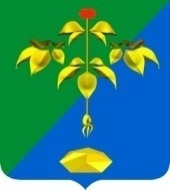 РОССИЙСКАЯ ФЕДЕРАЦИЯПРИМОРСКИЙ КРАЙКОНТРОЛЬНО-СЧЕТНАЯ ПАЛАТА ПАРТИЗАНСКОГО ГОРОДСКОГО ОКРУГА